Программа безвозмездной финансовой поддержки, внедряемой в рамках ПРОГРАММЫ EU4MOLDOVA: ключевые регионыБИЗНЕС – ПЛАН [наименование Вашего бизнеса]Заявитель: Ф.И.О. Предприятие (для действующих предприятий): наименованиеНазвание Вашего проекта / Цель приобретения:Адрес:Контактный телефон:E-mail:Район, в котором осуществляется деятельность:Категория финансовой поддержки, на которую подается заявка: Условия конфиденциальности: вся предоставленная информация будет использована исключительно в целях определения жизнеспособности бизнес идеи/бизнес деятельности  и не будет использоваться, распространяться или передаваться третьим лицам или организациямАпрель 2022 г.Резюме.Контекст участия в Программе финансовой поддержки  Общая цель деятельности для получения безвозмездной финансовой поддержки. Опишите в деталях, что именно Вы хотите реализовать, какая проблема будет решена предлагаемой деятельностью, ожидаемые результаты, как Вы хотите реализовать то, что предлагаете. Почему так важна проблема, которую Вы хотите решить? Окажет ли предлагаемая Вами деятельность  воздействие на инновационное развитие, создание рабочих мест для женщин и мужчин, молодежи, на развитие зеленой экономики, адаптивность к ситуации, вызванной пандемией COVID-19, региональным кризисом, повышение конкурентоспособности/сферу Вашей деятельности? (продемонстрируйте, что предлагаемая Вами деятельность достойна поддержки Программой).Описание бизнесаДайте краткое описание предприятия: цель, история, этапы развития, продукция и услуги, потребители, тенденции развития, экспортная деятельность, и предыдущий соответствующий опыт:Структура капитала (распределение акций или доли сторон в %): ООО/ИП/ АО и т.д. Каковы Видение, Миссия и цели Вашего бизнесаОписание продукции / услугДетально опишите предлагаемые продукцию / услуги, включая наименование, характеристики и область применения, приведите определяющие характеристики  (стоимость, качество и т.д.)Какие потребности будут удовлетворены предлагаемыми Вами продукцией/ услугами и каковы их конкурентные преимущества, выгодно отличающиеся от других?Укажите имеющиеся лицензии, патенты (при наличии таковых)Маркетинговый ПланИзложите анализ рынка, позиционирование по сегментам рынкаИзложите анализ потребителей (качественные характеристики потребителей по группам)Конкурентный анализЦеновая стратегияСбытовая стратегия/ каналы дистрибуции (если есть)Продвижение бизнеса/продукции/ услугОперационный планВнесите информацию относительно требуемой площади для ведения бизнеса и осуществления вашей деятельности, информацию о связанных затратах и преимуществах выбранного месторасположения для ведения Вашей предпринимательской деятельности.Дайте расширенное описание производственного процесса /оказания услуг, а также план продаж, включая планирование производства.Распишите процесс управления материальными ресурсами:  сырье, материалы, полуфабрикаты, запасные части и т.д., относящиеся к каждому типу продукции с учетом потребностей / запросов потребителей.Планирование обеспечения материальными ресурсами, с учетом структуры производства и производственного циклаКонтрактные обязательства с поставщиками на данный момент и альтернативные источники закупок.7. SWOT-анализ бизнеса (заполняется на усмотрение Заявителя)• Сильные стороны бизнесаВопросы поддержки:Что компания делает хорошо и/ или лучше, чем кто-либо другой?Какими особыми навыками обладает Ваш персонал?Какими финансовыми ресурсами Вы располагаете?Какие технологии вы используете?• Слабые стороны, связанные с бизнесомВопросы поддержки:Какие аспекты бизнеса устарели?Какой профессиональной подготовки не хватает сотрудникам?Какие бизнес-процессы могут и/или требуют улучшения?Какие аспекты внутренней среды создают конкурентные недостатки?• Выявленные возможностиВопросы поддержки:Какие изменения / внешние факторы вы можете использовать для улучшения Вашего бизнеса?К каким новым технологиям вы планируете получить доступ?Какие экономические тенденции могут принести пользу вашему бизнесу?Какие потребности новых клиентов вы можете удовлетворить?• Выявленные угрозыВопросы поддержки:Каковы негативные экономические тенденции?Конкурентная среда: какие существующие и/ или новые участники рынка могут угрожать Вашему бизнесу?Какое изменения в законодательстве могут затронуть ваши бизнес-интересы?Какие социальные изменения могут повлиять на ваш бизнес?Менеджмент и персоналПредоставьте информацию относительно  менеджерского/ управленческого состава, организационную структуру, включая численность работников, которых вы намереваетесь принять на работу Дайте краткое описание штата персонала, необходимую квалификацию работников на начальном этапе/или для предлагаемого нового направления деятельностиУкажите способы мотивации работниковПлан внедренияВ формате таблицы представьте Ваше видение относительно этапов внедрения предлагаемого Вами бизнеса План не должен превышать одного года.Model План внедренияАнализ рисковСдерживающие факторы и препятствия Важнейшие факторы успеха Риски и меры по их предупреждению/ преодолениюModelФинансовый план (в формате Excel)Финансовые потребности, необходимые для реализации проекта / их назначениеПрогноз доходовПрогноз расходов Прогноз прибылей и убытков Прогноз потоков денежных средств Порог рентабельностиПРИЛОЖЕНИЯФинансовый план в формате .xls. для обоснования финансово -экономических расчетов 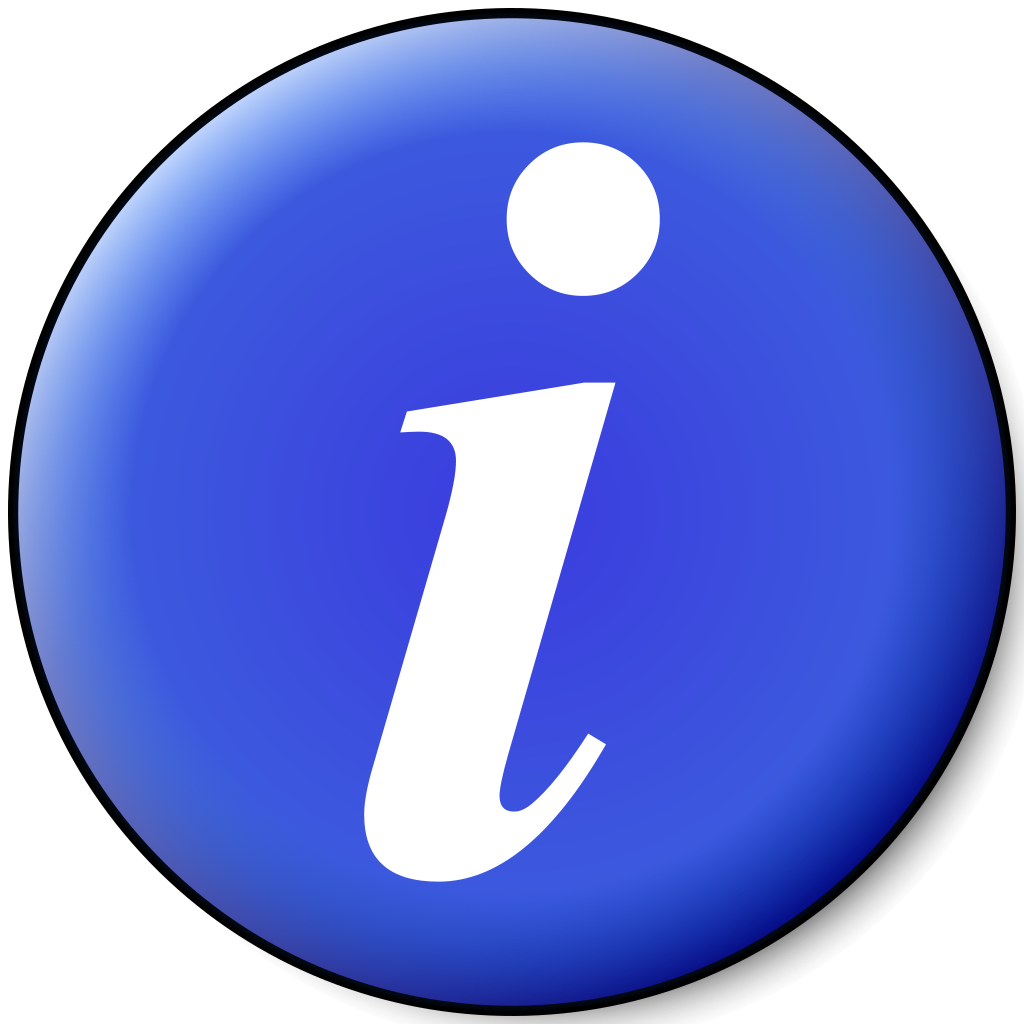 Сделайте резюме бизнес-плана на 1-2 страницах.Данное резюме станет отправной точкой для ознакомления с бизнес -идеей. Именно резюме может стать определяющим в принятии решения относительно предоставления  финансирования или нет. Важно, чтобы Вы представили всеобъемлющий трехлетний (3) обзор вашего бизнеса, чтобы определить его жизнеспособность. Просьба учесть, что  предлагаемый Вами проект и закупки должны быть реализованы в течение первого года.Поэтому, не забудьте включить следующее: Цель проекта и инвестиции, на которые вы подаете заявку. Экономический эффект от предлагаемых закупок (увеличение продаж, экономия сырья и энергии)Сумма запрашиваемого гранта, сумма собственного вклада (в соответствии с Приложением 1/Заявкой и Приложением 2/Финансовая модель) Краткое описание бизнеса Презентация продукции / услугМаркетинговый план Конкурентные преимуществаПрезентация менеджерского / управленческого составаСоответствующая финансовая информацияПриведение доводов, почему ваш бизнес будет иметь успех? Описание направления деятельности/ мероприятияПредлагаемый период внедренияПредлагаемый период внедренияПредлагаемый период внедренияПредлагаемый период внедренияПредлагаемый период внедренияПредлагаемый период внедренияПредлагаемый период внедренияПредлагаемый период внедренияПредлагаемый период внедренияПредлагаемый период внедренияПредлагаемый период внедренияПредлагаемый период внедренияОтветственное лицоЦена, EURO(по мере необходимости)Описание направления деятельности/ мероприятияМ1М2М3М4M5M6M7M8M9M10M11M12M12Цена, EURO(по мере необходимости)Риски Причины Меры по их предупреждению / преодолению 